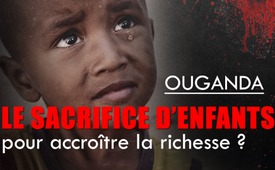 Ouganda : le sacrifice d’enfants pour accroître la richesse ?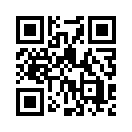 La capitale de l'Ouganda, Kampala, connaît un boom de la construction. Bonne nouvelle ? Ce n'est pas le cas pour tout le monde, car le pays est en proie à des forces sinistres : des parties de corps d’enfants assassinés sont souvent intégrées dans les fondations des nouveaux bâtiments. Ces rituels sont censés porter chance et préserver la richesse. Un prêtre courageux se bat contre ces atrocités et pour que justice soit rendue aux victimes.À Kampala, capitale de l’Ouganda, le boom de la construction encourage les meurtres rituels d’enfants, car des parties de corps d’enfants assassinés sont souvent encastrées dans les fondations des énormes complexes immobiliers nouvellement construits. Ces rituels sont censés apporter de la chance, en particulier préserver la richesse. En conséquence, le nombre d’enfants enlevés, tués ou mutilés est en augmentation depuis des années. Bien que la police ougandaise ait créé en 2009 une unité spéciale chargée de lutter contre les sacrifices humains, elle manque de ressources financières et humaines. La corruption joue générale-ment un rôle dans les arrestations et les procès, avec des interrelations jusqu’aux plus hauts cercles du gouvernement. Seuls quelques enfants survivent à ces atrocités, gravement trau-matisés ; le pasteur Peter Sewakiryanga s’occupe d’eux, les aidant à trouver un foyer et une thérapie dans le village de Kyampisi. En 2009, Peter Sewakiryanga a fondé l’organisation chrétienne de protection de l’enfance « Kyampisi Childcare Ministries » (KCM). Avec elle, il se bat, sous la menace de mort, contre les assassins et les trafiquants d’enfants et pour que justice soit rendue aux victimes auprès du ministère public, de la police et des juges. Il est soutenu par l’organisation d’aide américaine « Engage Now Africa ». Ensemble, ils veulent faire en sorte qu’il n’y ait plus de meurtres rituels d’enfants en Ouganda. 

« J’ai été tenté à de nombreuses reprises d’abandonner ce combat, mais je ne peux pas. C’est la mission de ma vie de ne plus voir d’enfant souffrir. »
Peter Sewakiryanga, fondateur du ministère de la protection de l’enfance « Kyampisi Child-care Ministries » en Ougandade mol.Sources:Ugandas Wunderheiler: Wenn Kinder entführt und geopfert werden | WDR Doku https://youtube.com/watch?v=YFk_upyVOxo

Kyampisi Childcare Ministries
https://kyampisi.org/Cela pourrait aussi vous intéresser:#Ideologie-fr - Idéologie - www.kla.tv/Ideologie-fr

#RituelsSataniques - sataniques et abus d'enfants - www.kla.tv/RituelsSataniques

#EnfantsQuiSouffrent - Des enfants qui souffrent - www.kla.tv/EnfantsQuiSouffrent

#VolEnfants - d'enfants - www.kla.tv/VolEnfantsKla.TV – Des nouvelles alternatives... libres – indépendantes – non censurées...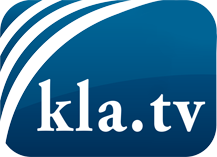 ce que les médias ne devraient pas dissimuler...peu entendu, du peuple pour le peuple...des informations régulières sur www.kla.tv/frÇa vaut la peine de rester avec nous!Vous pouvez vous abonner gratuitement à notre newsletter: www.kla.tv/abo-frAvis de sécurité:Les contre voix sont malheureusement de plus en plus censurées et réprimées. Tant que nous ne nous orientons pas en fonction des intérêts et des idéologies de la système presse, nous devons toujours nous attendre à ce que des prétextes soient recherchés pour bloquer ou supprimer Kla.TV.Alors mettez-vous dès aujourd’hui en réseau en dehors d’internet!
Cliquez ici: www.kla.tv/vernetzung&lang=frLicence:    Licence Creative Commons avec attribution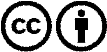 Il est permis de diffuser et d’utiliser notre matériel avec l’attribution! Toutefois, le matériel ne peut pas être utilisé hors contexte.
Cependant pour les institutions financées avec la redevance audio-visuelle, ceci n’est autorisé qu’avec notre accord. Des infractions peuvent entraîner des poursuites.